МБУК «Лысьвенская межпоселенческая библиотека»Центральная районная библиотекаСписок статей по экологии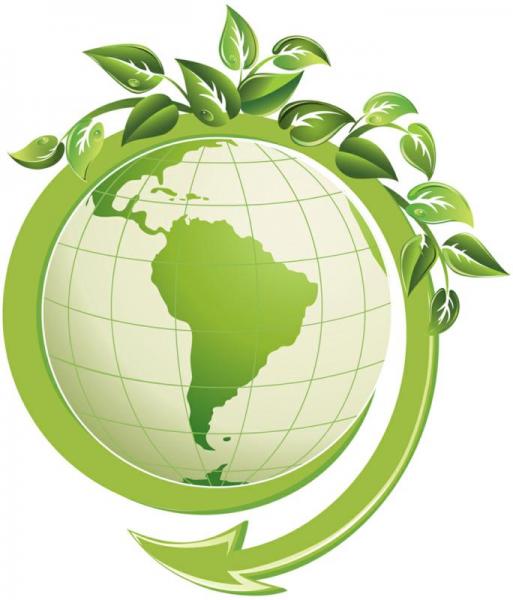 Лысьва 2012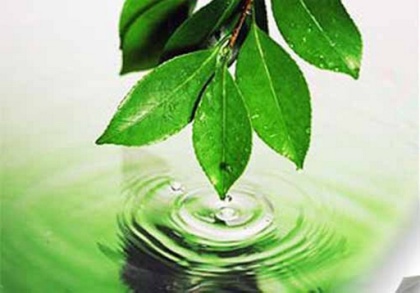 Классическое определение экологии: наука, изучающая взаимоотношения живой и неживой природы.Современное значение понятия экология имеет более широкое значение, чем в первые десятилетия развития этой науки. В настоящее время чаще всего под экологическими вопросами ошибочно понимаются, прежде всего, вопросы охраны окружающей среды. Во многом такое смещение смысла произошло благодаря всё более ощутимым последствиям влияния человека на окружающую среду.Нам часто кажется, что загрязнения окружающей среды подкарауливает нас лишь на улице, и поэтому на экологию наших квартир мы обращаем мало внимания. Но квартира - не только укрытие от  неблагоприятных условий окружающего мира, но и мощный фактор,  воздействующий на человека и в значительной степени определяющий состояние его здоровья. На качество среды в жилище влияют: наружный воздух; продукты неполного сгорания газа; вещества, возникающие в процессе приготовления пищи; вещества, выделяемые мебелью, книгами, одеждой и т.д.; продукты табакокурения; бытовая химия и средства гигиены; комнатные растения; санитарные нормы проживания (количество людей и домашних животных); электромагнитное загрязнение.  Поэтому исследование состояния жилища человека с экологической точки зрения, решение проблемы создания здоровой среды обитания для человека в настоящее время являются очень актуальными.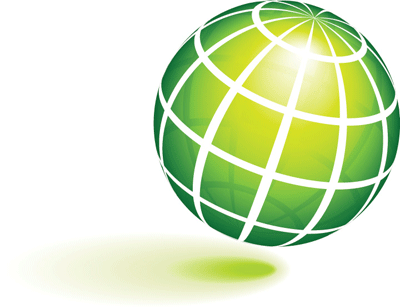 Экологические проблемы человечестваКрупенио Н.    Война богатых против бедных? Кто кого? / Н. Крупенио // Свет. - 2005. - № 2. - С. 6 - 7.
    Точка зрения на ситуацию с экологией России.Сергеев А.    Глобальное потепление или Высокий градус политики / А. Сергеев  // Вокруг света. - 2006. - №7. - С.56 - 70.
    Причины и последствия глобального потепления климата на Земле.Елдышев Ю.Н.    Изменится ли "мусорный" менталитет / Ю. Н. Елдышев // Экология и жизнь. - 2007. - № 9. - С.25 - 27.
    Отношение к бытовым отходам в мире и в России.Яковлев П.И.    Беззащитная вода / П. И. Яковлев // Экология и жизнь. - 2007. - №8. - С.60 - 61.
    Как изменить экологическую обстановку на водных объектах.Елдышев Ю.Н.    Об инвазии и биоразнообразии / Ю. Н. Елдышев // Экология и жизнь. - 2010. - № 1. - С.58 - 63.
    О глобальной проблеме угрозы исчезновения многих видов растений и животных вследствие инвазий (проникновения живых организмов в экосистемы, расположенные за пределами их естественного ареола).Кузнецов И.    Городские стоки: как вернуть чистую воду природе / И. Кузнецов // Экология и жизнь. - 2010. - № 1. - С.64 - 67.
    О проблеме и современных методах очистки сточных вод.Иванова Ю. С.    "Вопиющая "проблема / Ю. С. Иванова // Экология и жизнь. - 2010. - №3. - С. 39 - 42.
    О загрязнении городской среды.Ковалев А.    Наноматериалы и нанотехнологии для защиты окружающей среды / А. Ковалев // Маркетинг. - 2011. - №4. - С. 14 - 31.
    В современном мире остро стоит вопрос о защите окружающей среды от вреда, который наносит своими действиями сам человек. На данный момент перед человечеством поставлена задача - найти наиболее оптимальные способы защиты окружающей среды.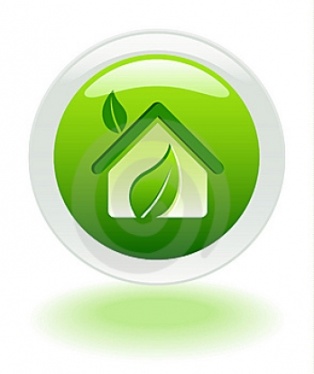 Экология жилища Домашняя экология // Экология и жизнь. - 2005. - № 2 . - С.74 - 76.
    Экология жилища человека. Я раскрашу белый свет... // Экология и жизнь. - 2005. - №5. - С.76 - 77.
    Воздействие на организм человека лаков, красок, клеев. Шудин В.    Уберут ли никель со стола? / В. Шудин // Свет. - 2005. - №11. - С.2 - 3.
    Влияние никеля на здоровье людей. Большова С.И.    Экоматериалы в офисе / С. И. Большова // Секретарь - референт. - 2007. - №8. - С.80 - 84.
    Безопасные материалы в интерьере офиса. Самсонов А. Л.    Дом с положительной энергетикой / А. Л. Самсонов // Экология и жизнь. - 2011. - №3. - С. 23 - 25.
    О создании нового типа домов с управляемой вентиляцией. Мельников Л.    Экологическая архитектура - новая утопия? / Л. Мельников // Природа и человек. - 2010. - №4. - С. 59.
    Замкнутая экосистема: дом – город. Щукин А.    Это не сказка про трех поросят / А. Щукин // Эксперт. - 2012. - №13. - С. 44 - 50.
    Гуру экологического строительства в России Евгений Широков строит автономные энергоэффективные дома, используя прессованные соломенные блоки. Щукин А.    От дома - термоса к дому - концепту / А. Щукин // Эксперт. - 2012. - №13. - С. 38 - 42.
    В прошлом году в России был построен целый ряд экспериментальных энергоэффективных жилых экодомов. Большинство из них - либо пиар - проекты производителей стройматериалов либо дома экоэнтузиастов. Щукин А.    Жизнь по зеленому коду / А. Щукин // Эксперт. - 2012. - №13. - С. 30 - 36.
    Green Building - главный тренд на строительном рынке развитых стран. С отставанием в 40 лет мода на экологическое строительство докатилась и до России.Запахи вашего дома // Экология и жизнь. - 2007. - №2. - С.69 - 71.
    О воздействии запахов на человеческий мозг.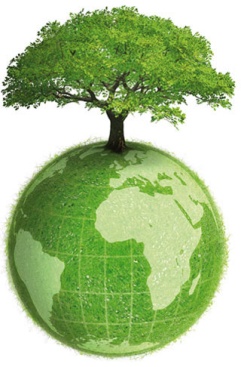 Экология и здоровье человека Селиверстова И.В.    Меню против мутаций / И. В. Селиверстова // Экология и жизнь. - 2005. - №6. - С.74 - 76.
    Экология и функциональное питание человека. Орлова Н.    Мы - дети солнца / Н. Орлова // Будь здоров. - 2006. - № 5. - С. 3 - 5.
    Солнце и его необходимость для человеческого организма. Самсонов А.Л.    Чернобыль - оценки и пути преодоления рисков / А. Л. Самсонов // Экология и жизнь. - 2007. - №4. - С.60 - 61.
    Обепечить расширение мер, направленных на укрепление здоровья нации.  Эхо стресса // Студенческий меридиан. - 2007. - №7. - С.65 - 67.
    Экология. "Дыхание" городов и здоровье человека. Кудрявцев А.П.    Здоровые города - здоровые дети / А. П. Кудрявцев // Экология и жизнь. - 2007. - №6. - С.34 - 36.
    О необходимости создания здоровьесберегающей среды. Чавчанидзе А.Ш.    Хлеб насущный и безопасный: Металлические примеси в пищевых продуктах / А. Ш. Чавчанидзе, С. Б. Лавринович, О. Р. Белотелов
// Экология и жизнь. - 2010. - № 1. - С.82 - 85.
    О проблеме экологической безопасности продуктов питанияв в отношении металлических примесей.Кузнецов И.    Экология и автомобиль, или Чистый воздух нам пока не грозит / И. Кузнецов // Экология и жизнь. - 2007. - №12. - С.27 - 29.
    О влиянии бензина на экологию."Чистые" продукты и нечистая коммерция // Экология и жизнь. - 2005. - №7. - С.71 - 73.
    О экологически чистых продуктах.Сергеев А.    Трасгены или органика? / А. Сергеев // Экология и жизнь. - 2005. - №6. - С.44 - 47.
    Гигиена питания.Селиверстова И.В.    Меню против мутаций / И. В. Селиверстова // Экология и жизнь. - 2005. - №6. - С.74 -76.
    Экология и функциональное питание человека.Рубанов И.    Не ешьте что попало / И. Рубанов // Эксперт. - 2007. - № 37. - С. 107 - 112.
    О перспективах развития отечественного производства экологически чистых продуктов.